Publicado en 41927 el 06/08/2015 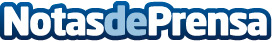 Creatividad, la mejor herramienta para mejorar un comercio onlineEn 2015 se prevé un incremento del 8,9% de las ventas online en España, cada usuario realizará una media de 21,2 compras, por un importe de 73,40 euros. Esto se transformará en un montante de 10,81 billones de euros. Nos reunimos con Sergio Romero, CEO de Cerotec, que nos dará algunas ideas de como usar la creatividad para incrementar nuestras ventas.Datos de contacto:Cerotec EstudiosAgencia creativa para el diseño web y marketing online955602143Nota de prensa publicada en: https://www.notasdeprensa.es/creatividad-la-mejor-herramienta-para-mejorar Categorias: Comunicación Marketing E-Commerce http://www.notasdeprensa.es